COMMUNIQUE DE PRESSE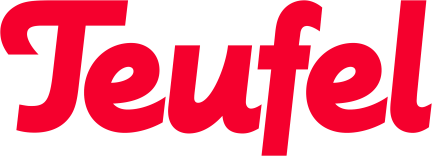 Teufel présente les nouveaux écouteurs AIRY SPORTSAtteignez votre but avec vos propres beats – les écouteurs Bluetooth Teufel AIRY SPORTS sont conçus pour le sport. Une excellente qualité sonore et des attaches ergonomiques d’oreilles qui assurent un maintien parfait.Berlin, le 7 octobre 2020 - Que vous soyez un sportif débutant, aguerri, passionné, solitaire, d’intérieur ou de plein air, les AIRY sont les compagnons de toutes vos activités. Ils offrent tout d’abord, une qualité audio excellente en toutes circonstances et un parfait maintien dans les oreilles grâce à des attaches légères et confortables. Ensuite, la pluie ou la transpiration n’altèreront pas les écouteurs même lors de vos cessions de natation. Tout savoir sur le AIRY SPORTS -  Visuels disponibles Puissance audio infatigableLes AIRY SPORTS ont été conçus spécialement pour tous les sportifs. Ils ne craignent ni la transpiration, ni la pluie, ni les immersions car ils sont dotés de l’étanchéité IPX7 (1 mètre de profondeur maximal pour un maximum de 30 minutes).Les 3 paires d’embouts de tailles différentes et les attaches d’oreilles en silicone antibactérien s’adaptent à toutes les morphologies et garantissent une stabilité et un confort même si vous portez des lunettes.Bien entendu les AIRY SPORTS sont Bluetooth avec aptx-X® et AAC pour écouter vos musiques streaming en qualité CD depuis Spotify, Deezer, Amazon Music, YouTube, Appel Music et bien d’autres …Esprit d’équipeGrâce à l’application Teufel Headphones gratuite pour casque audio, vous pouvez paramétrer le son de façon optimale. Vous pourrez également y connecter deux AIRY SPORTS entre eux via la fonction ShareMe, pour écouter les mêmes musiques de façon synchronisée. Ainsi, vous pourrez par exemple garder le même rythme en courant.Tout est sous contrôleVolume sonore, téléphonie et lecture des musiques pris en charge directement depuis les touches de commande In-Line. En plus, une longue pression sur la touche Play/Pause active l’assistance vocale (Siri, Google Assistant). Enfin, pour une compréhension optimale des dialogues lors d’appels téléphoniques, Teufel utilise la technologie Qualcomm® cVc™, qui réduit les parasites extérieurs avec haut-parleurs linéaires HD pour un son de haute qualité. Couleurs, prix et disponibilitésLe AIRY SPORTS est disponible dès maintenant au prix de 119,99 euros en noir nuit et bleu acier. Les couleurs gris lune, rose corail et bleu arctique seront disponibles avant la fin de l’année. Le AIRY SPORTS est livré dans un étui rigide, avec un câble de charge et trois paires d’embouts.A propos de Lautsprecher Teufel GmbH Teufel est l’un des plus importants fabricants de produits audio. L’entreprise est née en 1980 à Berlin avec le développement de kits de construction d’enceintes Hi-FI. Teufel est devenu depuis, la première entreprise audio européenne de vente directe. La large gamme proposée par Teufel va du Home Cinéma, aux systèmes de sonorisation pour la TV en passant par des systèmes multimédia et HiFi, des casques audio, dotés de divers technologies multiroom et de streaming nommées Raumfeld. Le premier critère chez Teufel est la qualité audio, ce que nos clients et la presse spécialisée ne manquent jamais de mentionner. Vous ne trouverez du Teufel que chez Teufel. Les produits ne sont disponibles qu’en vente directe. Rendez-vous sur notre site : https://www.teufelaudio.beContacts presseSandra Van Hauwaert, Square Egg Communications, sandra@square-egg.be, GSM 0497251816.